DATE: ____________ REQUESTERS NAME: _________________________________________________________REQUESTERS MAILING ADDRESS: ________________________________________________________________________________________________________________________________________________________REQUESTERS PHONE: _____________________________Attention: Office Manager-Port of Port Orford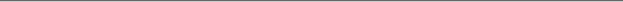 I (we), ________________________________ (name(s), and request that Port of Port Orford and its employees (make available for inspection) (provide a copy or copies of) the following records: 1. __________________________________________________________________________2. __________________________________________________________________________ ___ I wish to arrange an opportunity to personally inspect the requested records. ___ I wish to receive copies of the requested records. A fee of .25 per page copy will be charged.______________________________________ (Requester’s Signature)